Postel SpAPolitica Qualità, Ambiente, Salute e Sicurezza sul Lavoro La Direzione di Postel Spa stabilisce, attua e mantiene una politica sulla Qualità, l’Ambiente e la Salute e la Sicurezza sul lavoro impegnandosi a:Soddisfare obblighi di conformità relativi al proprio campo di applicazioneRicercare la completa soddisfazione delle esigenze ed aspettative delle Parti Interessate rilevantiAssicurare che gli obiettivi di Qualità, Ambiente, Salute e Sicurezza siano definiti e compatibili con l’indirizzo strategico e con il contesto dell’organizzazioneMisurare costantemente la soddisfazione del clienteDefinire, implementare e monitorare processi di business efficaci valutandone costantemente l’efficienza e la qualità, monitorando i rischi, compresi i rischi ambientali, di salute e sicurezza e valutando le opportunità in modo da individuare ed introdurre il miglioramento continuoAssicurare l’integrazione dei requisiti del SGI nei processi di business dell’organizzazione tenendo conto, in fase di progettazione, degli impatti dopo la consegna del prodotto o servizio nell’ottica della completa gestione del ciclo di vita del prodottoGarantire la protezione dell’ambiente, inclusa la prevenzione dell’inquinamento e altri impegni specifici (uso responsabile delle risorse, tutela della biodiversità) rilevanti per il proprio contesto attestati nelle Informazioni documentate del SGIGarantire la centralità delle persone, intesa come chiave di successo dell’impresa.Operare in conformità con le leggi, le norme e i regolamenti, inclusi tutti i requisiti sottoscritti dall’Azienda con le Parti Interessate Identificare i pericoli delle attività e valutare anticipatamente i rischi per il personale per quanto in essere e per ogni nuova attività e/o processo e nelle potenziali situazioni di emergenza, per consentire l’adozione di soluzioni in grado di prevenire incidenti, infortuni e malattie professionaliEliminare i pericoli e ridurre i rischiPredisporre luoghi di lavoro sicuri e salubri prevenendo lesioni malattie correlate al lavoro, nonché migliorando proattivamente le proprie prestazioni rispetto al SSLPianificare e attuare iniziative mirate a dare concreta attuazione ai principi fissati con la presente politica, il costante monitoraggio delle prestazioni di salute e sicurezza sul lavoro e il periodico riesame per la definizione di nuovi obiettiviIndividuare ruoli e responsabilità all’interno dell’organizzazione ed assegnare le risorse necessarie alla pianificazione e realizzazione dei programmi finalizzati al raggiungimento degli obiettiviAssicurare che l’organizzazione stabilisca e implementi un processo per la consultazione e la partecipazione dei lavoratoriDiffondere e comunicare la politica della Qualità, Ambiente, Salute e Sicurezza all’interno della propria organizzazione per promuovere la consapevolezza sugli obiettivi dell’SGI e sull’importanza dell’ottenimento dei risultati attesiRendere disponibile questa politica alle parti interessate rilevanti per il proprio contestoLa piena attuazione di questi impegni si basa sulla consapevolezza e la competenza delle nostre persone che deve essere costantemente allineata alle attese del mercato e di tutte le parti interessate.Nello stabilire e nel conseguire obiettivi operativi ispirati a tali principi, l’organizzazione considera il Sistema di Gestione Integrato realizzato secondo le norme UNI EN ISO 9001, UNI EN ISO 14001 e UNI EN ISO 45001, il mezzo principale per il loro ottenimento.La presente Politica è disponibile per tutte le parti interessate attraverso la pubblicazione sul sito Internet aziendale e sulla Intranet Aziendale ed è diffusa, tramite affissione alle bacheche a tutto il personale, interno e non, dei siti Postel al fine di garantire l’efficacia dell’applicazione del Sistema di Gestione Integrato.Roma, 16 Aprile 2020       									         L’Amministratore DelegatoGiovanni Fantasia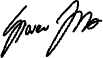 